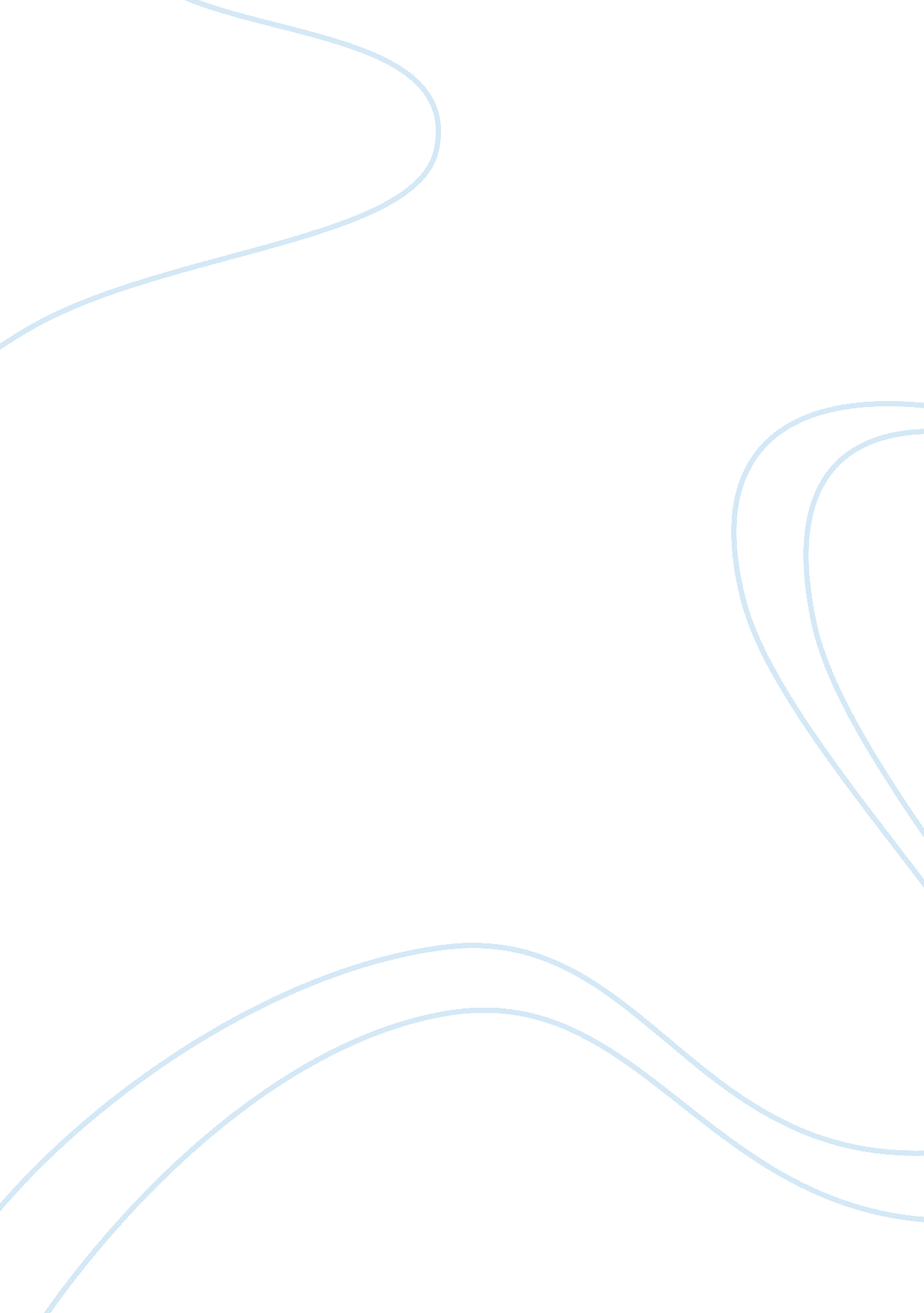 GenderSociology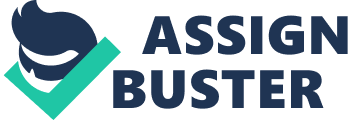 Gender “ Our social structure is one which anthropologists call a patriarchy. This literally means a society in which men rule”(Momen). Even though we are living in an advanced society, the elements of patriarchy are still visible in our society. Male domination can be witnessed still in major segments of human life. Exploitation of women for sexual activities is increasing day by day. Stereotyping and employment discriminations against women at workplaces are also growing. Beauty or sexuality usually projected more instead of intelligence, knowledge of experience, while we describe a stronger woman. For example, when Sara Palin contested in the US vice presidential election, media seems to be more interested in appreciating her beauty rather than intelligence of political knowledge. Even if a male and female commit the same mistake, media often project the female mistakes more than male mistakes. For example, Lesbianism is projected more than Gayism in many countries. In short gender discrimination is still evident in our societies. 
Gender stratification means the social inequalities existing among male and female. I have many experiences of gender stratification in my life. I usually use public carriers for my travelling needs. I faced many situations in which all the seats inside the carrier became occupied except one near a person of opposite gender. When I try to occupy that seat, people inside the carrier may usually watch me as person who is going to commit a serious mistake. In other words, in our patriarchal society, people often visualize the proximity of a male and female as a sign of sexuality. 
To conclude, gender stratification is still exists in our society and the society is not completely free from patriarchy. 

Works cited 
Momen, Moojan. “ In all the Ways that Matter, Women Dont Count”. Web. 06 November 
2011. 